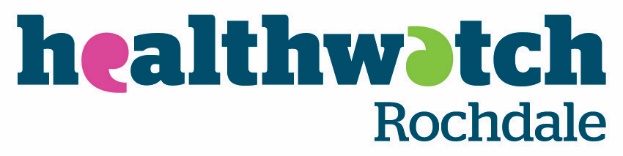 About Healthwatch RochdaleThe Healthwatch Rochdale structure is based on staff members supporting local people to design, manage and deliver our services. We depend on attracting, training and retaining a large number of local volunteers with diverse skills and backgrounds who together can make an impact on the commissioning and delivery of health and social care services.Staff will focus on supporting local people to represent and act, rather than acting on their behalf. This includes involving local people in identifying the health and wellbeing issues that matter to them and working with the insight, energy and assets of the community to shape actions and activities in response.Purpose of Healthwatch RochdaleHealthwatch Rochdale’s role is to: Promote and support the involvement of local people in the commissioning, provision and scrutiny of local care services. Enable local people to monitor the standard of provision of local care services and how services could be improved. Obtain the views of local people regarding their needs for, and experiences of, local care services and make these views known. Make reports and recommendations about how local care services could be improved.  Provide information about local health and social care services to the public. Formulate views on the standard of provision and whether and how the local care services could be improved. Make recommendations to Healthwatch England to advise the Care Quality Commission to conduct special reviews or investigations. Provide Healthwatch England with the intelligence and insight it needs to enable it to perform effectively.Purpose of the role:The position of operational manger is central to the day-to-day delivery of Healthwatch Rochdale.  Main Duties and ResponsibilitiesCreate and manage all aspects of the HWR operational workplan. To provide support and leadership to the HWR staff team and provide direct line management to the Engagement and Volunteer Manager. To feed into the business plan through operational, research and communication reporting.To manage the production of information and reports for the general public, Stakeholders, service providers and HWR’s Board. To provide up to date information and research to the Healthwatch Rochdale operational team and wider Healthwatch Rochdale audience. To manage the Healthwatch Rochdale website. To manage Healthwatch Rochdale’s impact tracker.Manage Healthwatch Rochdale’s Charity Log and review data analytics. Manage GDPR within HWR.Manage our annual Enter & View Programme. KPI and social value reportingGeneral duties and other responsibilities:Support people to connect and communicate online, including social reporting from events and meetings. Ensure the Healthwatch brand is conveyed in a consistent way and within the HW guidelines for branding. To be responsible for the look and style of leaflets, literature, poster production and other awareness raising materials. Proofreading content and checking for grammar and spelling.Represent the views of local people on a variety of forums and official boards.Take an active interest in ensuring Healthwatch Rochdale operates effectively, according to best practice and fulfils its obligations.Contribute to events and activities hosted by both Healthwatch Rochdale and partner organisations. Work within the team to maintain and achieve high standards and understand the importance of time management and meeting deadlines.Disseminate information and learning as appropriate to other networks if required, and in conjunction with the communications policy.Help to ensure that Healthwatch Rochdale embraces diversity, challenges discrimination, and reflects the communities of Rochdale.The post holder will be expected to undertake other responsibilities and tasks as reasonably requested by the CEO.Person Specification Job Title:Operations ManagerDuration:Permanent Hours:24 hours week – Monday – Thursday – 10.00-16.00 Location:Healthwatch Rochdale Office No. 2 The Esplanade, Second Floor, Suite 5, Rochdale, OL16 1AEResponsible to: CEOSalary:£28275 Pro Rota (£18,096.00 actual) Annual Leave Entitlement:25 days plus BH’s - pro rotaStaff BenefitsAfter time served:Simple Health Cash planIncreased annual leave entitlementMinimum wage employer3% Pension contributionFlexible working policyHybrid working arrangementsRequirements SoughtRequirements SoughtMethod of Assessment(Assessment – A, Interview – I, Presentation – P)A)   SkillsA)   SkillsA)   Skills1The ability to work and communicate with people from a wide range of backgrounds.A + I + P2 The ability to absorb and condense information from a variety of sources to produce simple, accurate, accessible publications e.g. leaflets, fact sheets, stories, press releases and newsletters.A + I + P3The ability to develop creative ways of providing information to excluded or disadvantaged groups.A + I + P4The ability to interview individuals or groups, make an assessment of need and to respond to those needs appropriately.A + I5The ability to plan and organise your work, to manage your own time within agreed plans, e.g. setting and keeping to a timetable for the production and distribution of the Healthwatch Rochdale newsletter.A + I6The ability to work effectively as part of a team.A + I7The ability to undertake monitoring and keep accurate statistical records to meet specific requirements e.g. those laid down by funders.A + I 8The ability to develop and promote the Healthwatch Rochdale website as a source of information to private, public and voluntary and community groups.A + I 9The ability to show leadership to the rest of the Healthwatch Rochdale staff team.A + IB)   Knowledge and ExperienceB)   Knowledge and ExperienceB)   Knowledge and Experience1Experience to manage and create internal & external work plans.A + I2Experience in operational reporting. A + I3Experience in evaluation of various forms of statistics. A + I4Experience in creating and managing communication and engagement campaigns.A + I5Experience in dealing with the media and writing press releases.A + I6Experience in research and data analytics. A + I7External relationship management. A + I8Experience in direct line management.9Experience of producing simple publications in plain English.A + I10Experience of using:Microsoft Office, Publisher, Excel and OutlookImage and graphics software (e.g. Canva or similar).Desk Top Publishing software to produce information materials and experience of producing PDFs (e.g. Adobe Acrobat Professional).A + I11Experience of developing and managing a database and website.A + I + PC) Work Related CircumstancesC) Work Related CircumstancesC) Work Related Circumstances1Willingness to travel around the Rochdale borough and wider Greater Manchester footprint on occassion. A + I2Willingness to work flexible hours, with reasonable notice, including unsociable hours and weekends. A + I3Commitment to personal development through supervision and training.A + I4A positive commitment to the implementation of Equal Opportunities.A + I